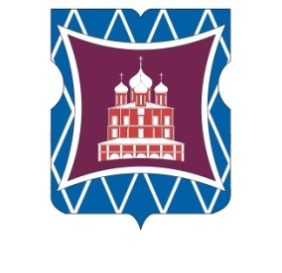 СОВЕТ ДЕПУТАТОВМУНИЦИПАЛЬНОГО ОКРУГА ДОНСКОЙРЕШЕНИЕ26 марта 2020 года №  01-03-18О согласовании сводного районного календарного плана по досуговой, социально-воспитательной, физкультурно-оздоровительной и спортивной работе с населением по месту жительства на 2 квартал 2020 года В соответствии с пунктом 3 части 7 статьи 1 Закона города Москвы от 11 июля 2012 года № 39 «О наделении органов местного самоуправления муниципальных округов в городе Москве отдельными полномочиями города Москвы», на основании обращения главы управы Донского района Соколова Д.Н. от   19 марта 2020 года № ДО-16-162/0 (входящий от 23 марта 2020 года № 81),                                                    Совет депутатов муниципального округа Донской решил:1. Согласовать сводный районный календарный план по досуговой, социально-воспитательной, физкультурно-оздоровительной и спортивной работе с населением по месту жительства на 2 квартал 2020 года (приложение).2. Направить настоящее решение в Департамент территориальных органов исполнительной власти города Москвы, префектуру Южного административного округа города Москвы и управу Донского района города Москвы в течение трех дней со дня его принятия.  3. Опубликовать настоящее решение в бюллетене «Московский муниципальный вестник» и разместить на официальном сайте муниципального округа Донской  www.mo-donskoy.ru.4. Контроль за исполнением настоящего решения возложить на Председателя комиссии Совета депутатов муниципального округа Донской по культурно-массовой работе Резкова В.В.Глава муниципальногоокруга Донской								                Т.В. КабановаПриложение  к решению Совета депутатов муниципального округа Донскойот 26 марта 2020 года № 01-03-18                                                                                                            Сводный план мероприятий по досуговой, социально-воспитательной, физкультурно-оздоровительной и спортивной работе с населением по месту жительства на II квартал 2020 годаСводный план мероприятий по досуговой, социально-воспитательной, физкультурно-оздоровительной и спортивной работе с населением по месту жительства на II квартал 2020 годаСводный план мероприятий по досуговой, социально-воспитательной, физкультурно-оздоровительной и спортивной работе с населением по месту жительства на II квартал 2020 годаСводный план мероприятий по досуговой, социально-воспитательной, физкультурно-оздоровительной и спортивной работе с населением по месту жительства на II квартал 2020 годаСводный план мероприятий по досуговой, социально-воспитательной, физкультурно-оздоровительной и спортивной работе с населением по месту жительства на II квартал 2020 годаСводный план мероприятий по досуговой, социально-воспитательной, физкультурно-оздоровительной и спортивной работе с населением по месту жительства на II квартал 2020 года№Дата и время проведенияНаименование мероприятияМесто проведенияПредполагаемое количество участниковОрганизатор мероприятияII кварталII кварталII кварталII кварталII кварталII кварталДосуговые и социально-воспитательные мероприятияДосуговые и социально-воспитательные мероприятияДосуговые и социально-воспитательные мероприятияДосуговые и социально-воспитательные мероприятияДосуговые и социально-воспитательные мероприятияДосуговые и социально-воспитательные мероприятия1.12.04.202015.00Спектакль, посвященный Дню космонавтикиЛенинский проспект, д. 37а60РОО "Дом театрального творчества "Я сам Артист"                               Пузин Т.В.2.12.04.202019.00Спектакль, посвященный Дню космонавтикиЛенинский проспект, д. 37а60РОО "Дом театрального творчества "Я сам Артист"                               Пузин Т.В.3.15.04.202016.00Концерт, посвященный Международному Дню культурыСевастопольский проспект, д. 1, корпус 540РОО "Дом театрального творчества  "Я сам Артист"                               Калинина Г.И4.16.04.202014.00Праздничное мероприятие для жителей района «Пасха – праздник светлого Христова Воскресенья»1-й Рощинский пр., д.4, корпус 120ГБУ ЦДиС «Донской»Кузьмич Л.Е.5.16.04.202019.00Спектакль, посвященный Международному Дню культурыЛенинский проспект, д. 37а60РОО "Дом театрального творчества "Я сам Артист"                               Пузин Т.В.6.18.04.202019.00Спектакль, посвященный Международному Дню памятников и исторических местЛенинский проспект, д. 37а60РОО "Дом театрального творчества "Я сам Артист"                               Пузин Т.В.7.23.04.202019.00Спектакль, посвященный Всемирному Дню книг и авторского праваЛенинский проспект, д. 37а60РОО "Дом театрального творчества "Я сам Артист"                               Пузин Т.В.8.24.04.202013.00Мемориально-патронатная акция «Марафон добрых дел», посвященная Дню Победы в Великой Отечественной ВойнеДонская пл., д.1Мемориал воинской Славы на Донском кладбище25ГБУ ЦДиС «Донской»Кузьмич Л.Е.9.25.04.202012.00Праздничная программа «Танцевальная карусель», посвященная Международному Дню ТанцаЗагородное ш., д.8аДНТТМУл. Донская, д.3745ГБУ ЦДиС «Донской»Кузьмич Л.Е.10.26.04.202012.00-15.00Праздничный концерт посвященный ПасхеМосква, Загородное ш., д.6, корпус 152РОО «Москва и москвичи» Монастырева Г.Г.11.26.04.202019.00Спектакль, посвященный Международному Дню памяти жертв радиационных аварий и катастрофЛенинский проспект, д. 37а60РОО "Дом театрального творчества "Я сам Артист"                               Пузин Т.В.12.28.04.202013.00Досугово-спортивное мероприятие «Скажи наркотикам нет!»5-й Рощинский пр., д. 420ГБУ ЦДиС «Донской»Кузьмич Л.Е.13.30.04.202016.00Концерт, посвященный Международному Дню джазаСевастопольский проспект, д.  1,корпус 540РОО "Дом театрального творчества "Я сам Артист"                               Калинина Г.И14.01.05.202019.00Спектакль, посвященный Празднику весны и трудаЛенинский проспект, д. 37а60РОО "Дом театрального творчества "Я сам Артист"                               Пузин Т.В.15.02.05.202011.00-15.00Концерт, посвященный 1 маяЗагородное ш., д.6, корпус 1150РОО «Москва и москвичи» Монастырева Г.Г.16.02.05.202013.00Концерт, посвященный Празднику Весны и ТрудаСевастопольский проспект, д. 1, корпус 540РОО "Дом театрального творчества "Я сам Артист"                               Калинина Г.И17.03.05.202019.00Спектакль, посвященный Международному Дню борьбы за права инвалидовЛенинский проспект, д. 37а60РОО "Дом театрального творчества  "Я сам Артист"                               Пузин Т.В.18.04.05-25.05 202012.00-20.00Детская художественная выставка работ, посвященная мамам и бабушкамЗагородное ш., д.6, корпус 1110РОО «Москва и москвичи» Монастырева Г.Г.19.05.05-31.05. 202015.00-20.00Выставка детских эскизов  на тему «Россия-глазами детей»Севастопольский проспект, д. 5,корпус 3150РОО «Москва и москвичи» Монастырева Г.Г.20.06.05.202012.00Досуговое мероприятие для жителей района«Ради жизни на земле», посвященное Дню ПобедыООО «Жилищник»,Ленинский пр. д.3755ГБУ ЦДиС «Донской»Кузьмич Л.Е.21.07.05.202019.00Спектакль, посвященный Дню ПобедыЛенинский проспект, д. 37а60РОО "Дом театрального творчества "Я сам Артист"                               Пузин Т.В.22.08.05.202019.00Спектакль, посвященный Дню ПобедыЛенинский проспект, д. 37а60РОО "Дом театрального творчества "Я сам Артист"                               Пузин Т.В.23.09.05.202014.00Концерт, посвященный Дню ПобедыСевастопольский проспект, д. 1, корпус 540РОО "Дом театрального творчества "Я сам Артист"                               Калинина Г.И24.09.05.202015.00-17.00Праздничный концерт для ветерановСевастопольский проспект, д. 5,корпус 332РОО «Москва и москвичи» Монастырева Г.Г.25.09.05.202019.00Спектакль, посвященный Дню ПобедыЛенинский проспект, д. 37а60РОО "Дом театрального творчества "Я сам Артист"                               Пузин Т.В.26.15.05.202019.00Спектакль, посвященный Международному Дню семейЛенинский проспект, д. 37а60РОО "Дом театрального творчества  "Я сам Артист"                               Пузин Т.В.27.17.05.202019.00Спектакль, посвященный Международному Дню музеевЛенинский проспект, д. 37а60РОО "Дом театрального творчества "Я сам Артист"                               Пузин Т.В.28.17.05.202012.00-14.00Праздничный концерт для мам и бабушек силами учеников секций КлубаЗагородное ш., д.6, корпус 152РОО «Москва и москвичи» Монастырева Г.Г.29.21.05.202014.00Досуговое мероприятие, посвященное Дню защиты детей «Цветные ладошки»5-й Рощинский пр., д.425ГБУ ЦДиС «Донской»Кузьмич Л.Е.30.24.05.202015.00Концерт, посвященный Дню славянской письменности и культурыСевастопольский проспект, д.  1, корпус 540РОО "Дом театрального творчества "Я сам Артист"                               Калинина Г.И31.24.05.202019.00Спектакль, посвященный Дню славянской письменности и культурыЛенинский проспект, д. 37а60РОО "Дом театрального творчества "Я сам Артист"                               Пузин Т.В.32.25.05.202011.00-15.00Детский праздник к окончанию учебного года с играми на свежем воздухеСевастопольский проспект, д. 5,корпус 3150РОО «Москва и москвичи» Монастырева Г.Г.33.26.05.202018.00Праздничное мероприятие, посвященное Дню Славянской письменности и культуры1-й Рощинский пр., д.4, корпус 140ГБУ ЦДиС «Донской»Кузьмич Л.Е.34.28.05.202017.00Акция «Добрый сосед», посвященная Международному Дню соседей1-й Рощинский пр., д.4, корпус 125ГБУ ЦДиС «Донской»Кузьмич Л.Е.35.30.05.202019.00Спектакль, посвященный Всемирному дню без табакаЛенинский проспект, д. 37а60РОО "Дом театрального творчества "Я сам Артист"                               Пузин Т.В.36.31.05.202013.00Концерт, посвященный Международному Дню защиты детейСевастопольский проспект, д. 1, корпус 540РОО "Дом театрального творчества "Я сам Артист"                               Калинина Г.И37.31.05.202019.00Спектакль, посвященный Международному Дню защиты детейЛенинский проспект, д. 37а60РОО "Дом театрального творчества "Я сам Артист"                               Пузин Т.В.38.01.06.202016.00-19.00Мероприятие посвященное Дню защиты детейЗагородное ш., д.6, корпус 152РОО «Москва и москвичи» Монастырева Г.Г.39.02.06.202012.00-14.00Праздничный концерт для мам и бабушек силами учеников секций КлубаСевастопольский проспект, д. 5,корпус 335РОО «Москва и москвичи» Монастырева Г.Г.40.06.06.202019.00Спектакль, посвященный Дню русского языкаЛенинский проспект, д. 37а60РОО "Дом театрального творчества "Я сам Артист"                               Пузин Т.В.41.07.06.202019.00Спектакль, посвященный Международному Дню друзейЛенинский проспект, д. 37а60РОО "Дом театрального творчества "Я сам Артист"                               Пузин Т.В.42.10.06 202012.00-16.00Художественно-экологическая акция " День Земли!" с мастер-классамиСевастопольский проспект, д. 5,корпус 335РОО «Москва и москвичи» Монастырева Г.Г.43.12.06.202016.00Концерт, посвященный Дню РоссииСевастопольский проспект, д.  1, корпус 540РОО "Дом театрального творчества "Я сам Артист"                               Калинина Г.И44.12.06.202019.00Спектакль, посвященный Дню РоссииЛенинский проспект, д. 37а60РОО "Дом театрального творчества "Я сам Артист"                               Пузин Т.В..45.15.06.202019.00-21.00Творческий музыкальный вечер певца и композитора Дмитрия ДворецкогоСевастопольский проспект, д. 5,корпус 357РОО «Москва и москвичи» Монастырева Г.Г.46.18.06.202012.00Тематическое мероприятие для жителей и молодежи района в День Памяти и скорби «Свеча памяти»Аллея памятиВоинский мемориал на Донском кладбище,Донская пл., д.145ГБУ ЦДиС «Донской»Кузьмич Л.Е.47.20.06.202019.00Спектакль, посвященный Дню медицинского работникаЛенинский проспект, д. 37а60РОО "Дом театрального творчества  "Я сам Артист"                               Пузин Т.В.48.21.06.202016.00Концерт, посвященный Дню памяти и скорби (День начала ВОВ)Севастопольский проспект, д.1, корпус 540РОО "Дом театрального творчества  "Я сам Артист"                               Калинина Г.И49.21.06.202019.00Спектакль, посвященный Дню памяти и скорби (День начало ВОВ)Ленинский проспект, д. 37а60РОО "Дом театрального творчества "Я сам Артист"                               Пузин Т.В.50.25.06.202012.00Акция по борьбе с курением «Сигарета на конфету» посвященная Международному Дню борьбы с наркотиками1-й Рощинский пр., д.4, корпус 115ГБУ ЦДиС «Донской»Кузьмич Л.Е.51.25.06.202019.00Спектакль, посвященный Дню дружбы и единения славянЛенинский проспект, д. 37а60РОО "Дом театрального творчества  "Я сам Артист"                               Пузин Т.В.52.27.06.202015.00Концерт, освященный Дню молодежиСевастопольский проспект, д.1, корпус 540РОО "Дом театрального творчества "Я сам Артист"                               Калинина Г.И53.27.06.202019.00Спектакль, посвященный Дню молодежиЛенинский проспект, д. 37а60РОО "Дом театрального творчества  "Я сам Артист"                               Пузин Т.В.ИТОГО: 53 досуговых мероприятия                                                                             2 865  участниковИТОГО: 53 досуговых мероприятия                                                                             2 865  участниковИТОГО: 53 досуговых мероприятия                                                                             2 865  участниковИТОГО: 53 досуговых мероприятия                                                                             2 865  участниковИТОГО: 53 досуговых мероприятия                                                                             2 865  участниковИТОГО: 53 досуговых мероприятия                                                                             2 865  участниковФизкультурно-оздоровительные и спортивные мероприятияФизкультурно-оздоровительные и спортивные мероприятияФизкультурно-оздоровительные и спортивные мероприятияФизкультурно-оздоровительные и спортивные мероприятияФизкультурно-оздоровительные и спортивные мероприятияФизкультурно-оздоровительные и спортивные мероприятия1.12.04.202011.30«Космические звезды», спортивные соревнования, посвященные Дню космонавтики.Ул. Шаболовка,д.  30/1225АНО«Центр всестороннего развития «РАЗУМ»Трофимов С.А.2.13.04.202019.00«Космический спорт» мастер-класс по восточным единоборствам, посвященный  Дню космонавтикиВаршавское шоссе, д.18, корпус 220АНО«Центр всестороннего развития «РАЗУМ»Трофимов С.А.3.14.04.202018.00Лекция по истории ВОВ «Будут помнить вечно –подвиг наших дедов», посвящённая Международному Дню освобождения узников фашистских концлагерей.Ул. Шаболовка,д.  30/1225АНО«Центр всестороннего развития «РАЗУМ»Трофимов С.А.4.15.04.202019.30Показательные выступления по самбо  «В единстве сила» Посвященные Международному Дню солидарности молодежиЛенинский проспект, д. 3020с/к «Гренада-70»Гончаров А.В.5.15.04.202020.00«Легче, глубже, ровнее!» интерактивная лекция о правилах дыханияВаршавское шоссе, д.18, корпус 220АНО«Центр всестороннего развития «РАЗУМ»Трофимов С.А.6.21.04.202017.00«Открытый татами» Мастер-класс по АЙКИДО «Мы – будущее России»Вавилова, д. 618РМОО «Спортивный клуб «КУНФУ»Антонова Н.И.7.22.04.202019.00«Робин гуд, среди нас» традиционные соревнования по стрельбе из лукаВаршавское шоссе, д. 18 корпус 220АНО«Центр всестороннего развития «РАЗУМ»Трофимов С.А.8.23.04.202018.00«Мир – без границ!» - игровая программа, посвященная Международному Дню ЗемлиУл. Шаболовка,д.  30/1225АНО«Центр всестороннего развития «РАЗУМ»Трофимов С.А.9.26.04.202011.00Турнир по волейболу, посвященный празднику Весны и ТрудаСпортивная площадкаЗагородное ш., вл.230ГБУ ЦДиС «Донской»Кузьмич Л.Е.10.06.05.202019.00«Нам мир завещано беречь» традиционный спортивный праздник, посвященный Дню ПобедыВаршавское шоссе, д.18, корпус 220АНО«Центр всестороннего развития «РАЗУМ»Трофимов С.А.11.06.05.202019.30День борьбы. «Король партера», посвященный Дню ПобедыЛенинский проспект, д. 3020с/к «Гренада-70»Гончаров А.В.12.06.05.202020.00Турнир по стрельбе из лука, фукии «Ворошиловский стрелок», посвящённый Дню ПобедыВаршавское шоссе, д. 18 корпус 220АНО«Центр всестороннего развития «РАЗУМ»Трофимов С.А.13.07.05.202014.00Спортивно-досуговое мероприятие «Сила мужества и воли», посвященное Дню ПобедыПарк «Бекет» Загородное ш., д.285ГБУ ЦДиС «Донской»Кузьмич Л.Е.14.07.05.202017.00Показательные выступления по АЙКИДО, посвященные Дню ПобедыВавилова, д. 620РМОО «Спортивный клуб «КУНФУ»Антонова Н.И.15.07.05.202018.00«Великая и непобедимая -страна моя!»,  турнир по стрельбе из лука посвящённый Дню Победы.Ул. Шаболовка,д. 30/1225АНО«Центр всестороннего развития «РАЗУМ»Трофимов С.А.16.12.05.202018.00Игровая программа «Смейный круг!», посвящённая Международному Дню семьиУл. Шаболовка,д. 30/1225АНО«Центр всестороннего развития «РАЗУМ»Трофимов С.А.17.13.05.202011.00Юношеский турнир посвящённый Дню ПобедыЛенинский проспект, д. 3020с/к «Гренада-70»Гончаров А.В.18.13.05.202014.00Соревнования по настольному теннису, среди молодежных команд района в честь Дня славянской письменности и культурыСпортивная площадкаЗагородное ш., вл.220ГБУ ЦДиС «Донской»Кузьмич Л.Е.19.16.05.202014.00Районные соревнования по мини-футболу, среди молодежных команд района посвященные Международному Дню солидарности молодежиСпортивная площадкаЗагородное ш., вл.4/340ГБУ ЦДиС «Донской»Кузьмич Л.Е.20.17.05.202011.30«Здесь Русский дух – здесь Русью пахнет!» мастер-класс по русским традициям рукопашных поединков, посвящённый празднованию Дня славянской письменности и культуры.Ул. Шаболовка,д.  30/1225АНО«Центр всестороннего развития «РАЗУМ»Трофимов С.А.21.20.05.202018.00Шахматный турнир «Белая ладья», посвященный Дню защиты детей1-й Рощинский пр., д.4, корпус 120ГБУ ЦДиС «Донской»Кузьмич Л.Е.22.20.05.202019.30Мастер-класс по борьбе самбо «Традиции славянских мастеров»Ленинский проспект, д. 3020с/к «Гренада-70»Гончаров А.В.23.23.05.202013.00«Учись защищать Родину» спортивные соревнования, посвященные  международному Дню защиты ДетейВаршавское шоссе, д. 11650АНО«Центр всестороннего развития «РАЗУМ»Трофимов С.А.24.23.05.202015.00Лекция «Техника безопасности на летнем отдыхе»Варшавское ш.,д. 11650АНО«Центр всестороннего развития «РАЗУМ»Трофимов С.А.25.23.05.202019.30Турнир по самбо «Открытый ковер», посвященный Дню пограничникаЛенинский проспект, д. 3015с/к «Гренада-70»Гончаров А.В.26.24.05.202011.00Товарищеская встреча по флорболу, посвященная Дню защиты детейСпортивная площадкаЗагородное ш., вл.235ГБУ ЦДиС «Донской»Кузьмич Л.Е.27.27.05.202020.00Семинар и мастер-класс по восточным единоборствамВавилова, д. 620РМОО «Спортивный клуб «КУНФУ»Антонова Н.И.28.28.05.202018.00Игровая программа «Дети-наше будущее!», посвящённая Международному Дню защиты детей.Ул. Шаболовка,д. 30/1225АНО«Центр всестороннего развития «РАЗУМ»Трофимов С.А.29.30.05.202011.00Соревнования по бадминтону «В здоровом теле здоровый дух, посвященные борьбе с наркотической зависимостью и курениемСпортивная площадкаЗагородное ш. вл.225ГБУ ЦДиС «Донской»Кузьмич Л.Е.30.31.05.202012.00Товарищеская встреча по волейболу среди жителей района, посвященная противодействую терроризму и экстремизмуСпортивная площадкаЗагородное ш., вл.235ГБУ ЦДиС «Донской»Кузьмич Л.Е.31.04.06.202020.00«Россия –Родина моя!» - мастер-класс по боевым искусствам, посвященный Дню РоссииУл. Шаболовка,д. 30/1225АНО«Центр всестороннего развития «РАЗУМ»Трофимов С.А.32.05.06.202020.00«Открытый татами» Показательные выступления по КУНФУ, посвященные Дню защиты детейСпортивный клуб «КУНФУ»,Вавилова, д. 620РМОО «Спортивный клуб «КУНФУ»Антонова Н.И.33.06.06.202014.00Товарищеская игра по футболу среди молодежи района и ФК «Донской», посвященная укреплению толерантности молодежи, гармонизации межэтнических и межкультурных отношенийСпортивная площадка Загородное ш., д. 4/335ГБУ ЦДиС «Донской»Кузьмич Л.Е.34.08.06.202019-30«Даешь! Молодежь!» - Мастер-класс по стрельбе из фукии  (дыхательная трубка), посвященный Дню РоссииУл. Варшавское ш., д.18 корп.215АНО«Центр всестороннего развития «РАЗУМ»Трофимов С.А.35.10.06.202019.30День борьбы. «Король партера»,  Посвященный Дню РоссииЛенинский проспект, д. 3015с/к «Гренада-70»Гончаров А.В.36.10.06.202020.00«Вечный спорт!» мастер-класс по единоборствамВаршавское ш., д.18 корпус 215АНО«Центр всестороннего развития «РАЗУМ»Трофимов С.А.37.10.06.202020.00Показательные выступления по восточным единоборствам, посвященные Дню РоссииВавилова, д. 620РМОО «Спортивный клуб «КУНФУ»Антонова Н.И.38.14.06.202012.00Турнир по флорболусреди жителей и молодежи района, посвященный Дню РоссииСпортивная площадкаЗагородное ш., вл.230ГБУ ЦДиС «Донской»Кузьмич Л.Е.39.24.06.202019.30Мастер класс ( с участием именитых спортсменов).  Посвященный Дню памяти и скорбиЛенинский проспект, д. 3020с/к «Гренада-70»Гончаров А.В.40.28.06.202011.00Турнир по волейболу, посвященный Дню МолодежиСпортивная площадкаЗагородное ш., вл.225ГБУ ЦДиС «Донской»Кузьмич Л.Е.                     ИТОГО: 40 спортивных мероприятий                                                                                  1 048  участников                     ИТОГО: 40 спортивных мероприятий                                                                                  1 048  участников                     ИТОГО: 40 спортивных мероприятий                                                                                  1 048  участников                     ИТОГО: 40 спортивных мероприятий                                                                                  1 048  участников                     ИТОГО: 40 спортивных мероприятий                                                                                  1 048  участников                     ИТОГО: 40 спортивных мероприятий                                                                                  1 048  участников                     ВСЕГО: 93 мероприятия                                                                                                         3 913  участников                     ВСЕГО: 93 мероприятия                                                                                                         3 913  участников                     ВСЕГО: 93 мероприятия                                                                                                         3 913  участников                     ВСЕГО: 93 мероприятия                                                                                                         3 913  участников                     ВСЕГО: 93 мероприятия                                                                                                         3 913  участников                     ВСЕГО: 93 мероприятия                                                                                                         3 913  участников